Konfederace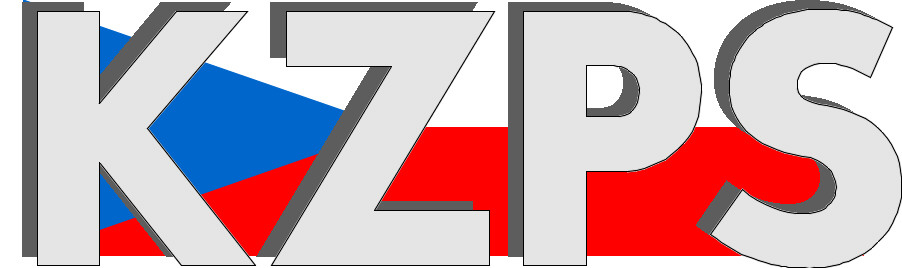 zaměstnavatelských a podnikatelských svazů ČR Sekretariát:	    	 Václavské nám. 21	               tel.: 222 324 985                   	 110 00 Praha 1		               fax: 224 109 374  	            	            mail: kzps@kzps.cz S t a n o v i s k o Konfederace zaměstnavatelských a podnikatelských svazů ČRk „Návrhu nařízení vlády o podmínkách použití peněžních prostředků Státního fondu podpory investic na revitalizaci území se starou stavební zátěží (brownfieldů) financovanou z Nástroje pro oživení a odolnost“V rámci mezirezortního připomínkového řízení jsme obdrželi uvedený návrh. K němu Konfederace zaměstnavatelských a podnikatelských svazů ČR (KZPS ČR) uplatňuje následující doporučující a zásadní připomínky:Připomínka k části třetí, § 10, str. 8Navrhujeme doplnění bodu d) terénní úpravy, úpravy a vytvoření zeleně na území se starou stavební zátěží, kterými vznikne přírodní úložiště uhlíku.Odůvodnění: Budování přírodních úložišť uhlíku je jednou z cílových aktivit v území, které návrh nařízení předjímá. Je přitom zjevné, že takto upravené plochy plní nejen estetickou krajinou funkci, ale vyvolávají řadu sekundárních efektů (jako např. zadržování vody v krajině), jejichž zajištění je žádoucí i z pohledu plnění priorit státu v ochraně životního prostředí. Nad to takové investice přispějí k dekarbonizaci hospodářství a plnění národních cílů pro snižování emisí CO2. Přitom ekonomický výnos pro investora nebude v zásadě žádný, což koneckonců předjímá samotný návrh nařízení. Z toho důvodu jsme přesvědčeni, že související úpravy prováděné s cílem tvorby přírodních úložišť uhlíku by měly být způsobilé z pohledu účelu použití dotace.Připomínka k části třetí, § 11, str. 8Požadujeme, aby nařízení vlády stanovilo zvýhodnění žadatelů ze strukturálně postižených regionů ve vazbě na strategii RE:START. V této chvíli nepředjímáme konkrétní parametry zvýhodnění, které by byly upřesněny až v samotných podmínkách konkrétního dotačního programu.Odůvodnění: Strukturálně postižené regiony jsou v celorepublikovém srovnání nejvíce postiženy fenoménem brownfieldů, které zároveň zabírají relativně největší podíly zastavitelných ploch. Z toho důvodu dává smysl, aby žadatelé z těchto regionů získaly určitou formu zvýhodnění, a to právě i ve vazbě na platnou strategii RE:START.Připomínka k části třetí, § 12, str. 8Požadujeme upravit bod c)výměra zastavěné plochy pozemků v projektové dokumentaci se zvýší nejvíce o 5 10 % oproti zastavěné ploše pozemků před zahájením revitalizace, přičemž 95 % zastavěné plochy nových staveb musí být umístěny výhradně na území řešeného specifického brownfieldu, na stejném místě, na kterém se nacházely odstraněné stavby, jde-li o účel dotace podle § 10 písm. c).Odůvodnění: Návrh nařízení vlády stanoví, že plochy nových staveb musí v podstatě 1:1 respektovat půdorys staveb odstraněných. To je pochopitelné s ohledem na cíl nezvyšovat zastavěnou plochu území. S ohledem na skutečnost, že způsob využívání nových staveb na území brownfieldů bude téměř s určitostí úplně odlišný od způsobů předchozích, bude výrazně méně energeticky náročný a budovy budou na vyšší technologické i estetické úrovni, domníváme se, že zastavěné plochy by se důvodně mohly rozšířit až o 10 % oproti plochám předcházejícím. V návrhu nařízení navíc postrádáme větší přidanou hodnotu v omezení, které stanoví, že nové stavby musí být na totožném místě jako stavby předešlé – při vymezení maximální plochy zastavitelnosti nedává smysl prakticky 1:1 přejímat historické půdorysy staveb, které sloužily pro úplně odlišné účely a logika jejich umístění v území vycházela ze zcela odlišných požadavků. Kontaktní osoby:Ing. Vladimír Budínský MBA		e-mail: budinsky@zsdnp.cz		tel:	724 082 663Dr. Jan Zikeš				e-mail:	zikes@kzps.cz			tel:	222 324 985V Praze dne 8. srpna 2022 										        Jan W i e s n e r		                                                                            			             prezident